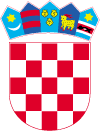 R E P U B L I K A   H R V A T S K ADUBROVAČKO - NERETVANSKA ŽUPANIJ O P Ć I N A   T R P A NJSTOŽER CIVILNE ZAŠTITEKLASA: 810-01/13-01/02URBROJ:2117/07-05/01-20-12Trpanj, 15.01.2021.                               PRIOPĆENJE  ZA  JAVNOSTCIJEPLJENJE OD COVID-19:Cijepljenje stanovništva odvija se prema Planu cijepljenja:https://www.hzjz.hr/sluzba-epidemiologija-zarazne-bolesti/cijepljenje-protiv-covid-19-organizacija-i-primjena/Procijepljivanje stanovništva započelo je i odvija se i na našem i okolnim područjima  županije. Prema podacima dobivenim od Epidemiološke službe u Korčuli, do sada je cijepljeno oko 330 osoba i to onih koji spadaju u I kategoriju osoba za cijepljenje, a to su zdravstveni djelatnici, štićenici i zaposlenici domaova za stare i iznemogle osobe. Cijepljenje se odvija u dvije doze, pa je tako oko 330 navedenih osoba cijepljeno prvom dozom cijepiva (Pfizerovo ili Moderna), a prema najavama, tijekom idućeg tjedna očekuje se cijepljene te  kategorije osoba drugom dozom cijepiva, čime bi cijepljenje za  I kategoriju osoba bilo završeno.Prema najavama i podacima dobivenim od Epidemiološke službe u Korčuli uskoro započinje  procijepljivanje i II kategorije stanovnika u koju spadaju kronični bolesnici i osobe starije od 65. godina. Cijepljenje  II kategorije osoba  će se također obaviti u 2 doze. Provođenje tog cijepljenja obavit će odabrani liječnici opće/obiteljske medicine.Slijedom navedenog pozivamo sve stanovnike koji to žele, da se prijave svom odabranom liječniku obiteljske medicine kako bi se uvrstili u popis osoba prijavljenjih za cijepljenje koje će biti provedeno po pristizanju cjepiva i po naprijed navedenom redosljedu.Pravovremeno, točno i transparentno informiranje građana o cijepljenju, osnovni je preduvjet da što veći broj građana, temeljeno na znanstvenim spoznajama, prepozna važnost cijepljenja te se odluči na cijepljenje. To nije samo izazov, to je i obveza društva u cjelini. U tom pogledu bit će pokrenuta nacionalna informativna kampanja o planu cijepljenja protiv bolesti COVID-19 tijekom koje će se građane informirati o cjepivu na temelju znanstveno utvrđenih činjenica i na transparentan način.Na stranicama Hrvatskog zavoda za javno zdravstvo možete pratiti preporuke o cijepljenju protiv COVID-a 19:https://www.hzjz.hr/sluzba-epidemiologija-zarazne-bolesti/preporuka-o-cijepljenju-protiv-covid-19-nakon-preboljenja-bolesti/kao i najčešća pitanja i odgovore  vezane za cjepivo i cijepljenje protiv COVID-a 19:https://www.zzjzdnz.hr/hr/kampanje/zastitimo-nasu-djecu/cesta-pitanja-o-cijepljenjuUPUTE PREPORUKE  ZA ZAŠTITU OD SMRZAVANJA INSTALACIJA  I VODOMJERA:Zbog najava prognostičara o značajnom padu temperature zraka, Izvor Orah d.o.o –Trpanj, svojim korisnicima usluga preporuča i poziva ih da zaštite vodovodne instalacije kako bi se spriječilo smrzavanje vode u njima i pucanje cijevi. Korisnici su dužni zaštititi od smrzavanja vodomjer i instalacije priključka u vodomjernom oknu, pa stoga građanima savjetuju:- provjerite jesu li vodomjerna okna dobro zatvorena, a u slučaju ekstremno niskih temperatura zaštitite instalacije unutar vodomjernih okna npr. dekama, tkaninama, stiroporom ili staklenom vunom,- ispustite vodu iz slavina u dvorištu,- interne vodovodne cijevi koje nisu na propisnoj dubini, a vode do garaža i dvorišnih objekata koji se ne griju, ispraznite ili toplinski izolirajte npr. filcom ili građevinskom folijom,- u ostalim objektima koji se ne koriste redovito ili u kojima nitko ne stanuje te ako odlazite na duži put, zatvorite ventil iza vodomjera i ispustite vodu kako bi se spriječilo smrzavanje vode,- pripazite da se vodomjeri ne smrznu u prostorima s nezaštićenim otvorima (razbijeni prozori i sl.),- pronađite ventil iza vodomjera kako biste na vrijeme zatvorili dotok vode u slučaju puknuća cijevi i time smanjili materijalnu štetu.Stožer poziva da se ni u jednom trenu ne zanemari poštivanje epidemioloških mjera sve dok je takva odluka na snazi. Procijepljivanjem stanovništva, nadamo se da će i COVID-19 postati stvar prošlosti i da ćemo se vratiti normalnom načinu života, a do tada OSTANIMO ODGOVORNI! 							Stožer civilne zaštite Općine Trpanj